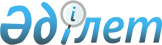 Об установлении ограничительных мероприятий на территории села Кенащи Енбекшильдерского района
					
			Утративший силу
			
			
		
					Решение акима села Кенащи Енбекшильдерского района Акмолинской области от 20 мая 2016 года № 1. Зарегистрировано Департаментом юстиции Акмолинской области 24 мая 2016 года № 5379. Утратило силу решением акима села Кенащи Енбекшильдерского района Акмолинской области от 10 октября 2016 года №3      Сноска. Утратило силу решением акима села Кенащи Енбекшильдерского района Акмолинской области от 10.10.2016 № 3 (вводится в действие по истечении десяти календарных дней со дня его первого официального опубликования).

      Примечание РЦПИ.
В тексте документа сохранена пунктуация и орфография оригинала.

      В соответствии пунктом 3 статьи 37 Закона Республики Казахстан от 23 января 2001 года "О местном государственном управлении и самоуправлении в Республике Казахстан", подпунктом 7 статьи 10-1 Закона Республики Казахстан от 10 июля 2002 года "О ветеринарии", на основании представления исполняющего обязанности главного государственного ветеринарно-санитарного инспектора Енбекшильдерского района от 22 апреля 2016 года за № 01-36-254, аким села Кенащи РЕШИЛ:

      1. Установить ограничительные мероприятия на территории села Кенащи Енбекшильдерского района, в связи с выявлением очага инфекционной болезни бруцеллез среди крупного рогатого скота.

      2. Контроль за исполнением настоящего решения оставляю за собой.

      3. Настоящее решение вступает в силу со дня государственной регистрации в Департаменте юстиции Акмолинской области и вводится в действие со дня официального опубликования.



      "СОГЛАСОВАНО"



      "20 " 05 2016 год


					© 2012. РГП на ПХВ «Институт законодательства и правовой информации Республики Казахстан» Министерства юстиции Республики Казахстан
				
      Аким села Кенащи

З.Рахимова

      Руководитель
государственного учреждения
"Енбекшильдерская районная
территориальная инспекция
Комитета ветеринарного
контроля и надзора Министерства
сельского хозяйства Республики
Казахстан"

Бекмаганбетов Т.А.
